      Samantha Boyd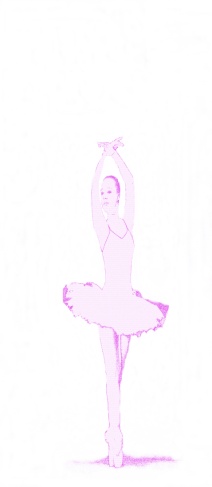       School of DancePRIVACY POLICYOur contact detailsName: Samantha Boyd School of Dance  -  Miss Samantha Boyd ARAD RTS, FIDTA , PrincipalContact:  Miss Samantha Boyd  -  Data Protection OfficerAddress:  High Street, Great Wakering, Essex.  SS3 0HXPhone Number:  01702 840048E-mail:  samanthaboydschoolofdance@gmail.com            www.samanthaboydschoolofdance.co.ukDated:  21st April, 2020The type of personal information we collect We currently collect and process the following information:Personal Information (Name, address, telephone number, mobile number, e-mail)Characteristics (i.e. nationality, special needs)Parent/Guardian contact details/informationEmergency contact detailsMedical informationPrevious dance tuition/performancePhotographs and videos of dance related activities for promotional purposesHow we get the personal information and why we have itMost of the personal information we process is provided to us directly by you via our School Portal, telephone or Registration Form for one of the following reasons:For emergency contact informationFor Examinations, Events, Festivals and ShowsIdentify class grade to support pupil learningAwareness of Medical conditionsTo communicate information on day to day classes, timetables and school informationWe may share this information withEmployees (Supporting pupil learning)Royal Academy of Dance (Examinations)International Dance Teachers Association (Examinations)Event Organisers (e.g. Shows, Festivals and Trips)Essex County Council (e.g. Performance Licence / Chaperone Licences)Under the General Data Protection Regulation (GDPR), the lawful bases we rely on for processing this information areYour consent. You are able to remove your consent at any time. You can do this by contacting Samantha Boyd School of Dance via the link on the School Portal or via e-mail.We have a legal obligationWe have a vital interestWe need it to perform a public taskWe have a legitimate interestHow we store your personal information Your information is securely stored at SBSD Dance School.Personal Information can be held on a secure, password protected IT computer system.Hard copy of Registration Forms held within secure locked cabinet in a key coded office.Telephone details on SBSD School mobile password protected.We keep all personal information when someone has left stored securely for six years for tax and accountancy requirements. We will then dispose of your information by shredding and deleting from our systems.CCTV is in operation at Samantha Boyd School of Dance, High Street, Great Wakering, Essex SS3 0HX on the forecourt and within the Reception Areas.  This is solely for security purposes and footage will automatically be deleted after 28 days.Your data protection rightsUnder data protection law, you have rights including:Your right of access - You have the right to ask us for copies of your personal information. Your right to rectification - You have the right to ask us to rectify personal information you think is inaccurate. You also have the right to ask us to complete information you think is incomplete. Your right to erasure - You have the right to ask us to erase your personal information in certain circumstances, however, please be aware we will not be able to contact you with regard to future SBSD activities and events.Your right to restriction of processing - You have the right to ask us to restrict the processing of your personal information in certain circumstances. Your right to object to processing - You have the the right to object to the processing of your personal information in certain circumstances.Your right to data portability - You have the right to ask that we transfer the personal information you gave us to another organisation, or to you, in certain circumstances.You are not required to pay any charge for exercising your rights. If you make a request, we have one month to respond to you.  Please contact us at Samantha Boyd School of Dance e-mail samanthaboydschoolofdance@gmail.com or 01702 840048 if you wish to make a request.How to complainIf you have any concerns about our use of your personal information, you can make a complaint to us at:Principal, Miss Samantha Boyd ARAD RTS, FIDTA, Samantha Boyd School of Dance, High Street, Great Wakering. Essex SS3 0HX Telephone Number:  01702 840048E-mail:  samanthaboydschoolofdance@gmail.comYou can also complain to the ICO if you are unhappy with how we have used your data.The ICO’s address:            Information Commissioner’s Office, Wycliffe House, Water Lane, Wilmslow. Cheshire SK9 5AFHelpline number: 0303 123 1113ICO website: https://www.ico.org.ukChange to our Privacy PolicySBSD’s Privacy Policy is under regular review and was last updated on 28th May, 2020